Multnomah County NOTICE OF PUBLIC HEARING and PUBLIC COMMENTFive-Year Consolidated Plan FY 2021-2025 One-Year Action Plan FY 2023-2024April 27, 2023, 1:00 p.m.-2:30 p.m.Notice is hereby given that in accordance with the County's Citizen Participation Plan, Multnomah County CDBG Advisory Board will hold a hybrid Public Hearing Regarding Community Development and Housing Needs Thursday, April 27, 2023, 1:00 p.m. - 2:30 p.m.A draft of the Multnomah County Annual Action Plan 2023-24 will be available for review and public comment on Wednesday, April 19, 2023. The 30-day comment period starts April 19, 2023 and ends May 19, 2023. The draft for Multnomah County can be found by visiting www.multco.us/cdbg. Comments on the Annual Action Plan 2023-24 may be made in writing by e-mail to, cdbg@mulco.us by phone at (503)988-7440 or by mail at 209 SW 4th Ave, Suite 200, Portland, OR 97204. Please address mail to Multnomah County CDBG. Comments received will be used to prepare the County's Program Year (PY) 2023/Fiscal Year (FY) 2024 Annual Action Plan of the County's U.S. Department of Housing and Urban Development (HUD) Community Planning and Development (CPD) Consolidated Plan.To hear your public officials’ decisions and provide comments, attend the decision meeting listed below. This meeting is open to all members of the public.Multnomah County Hearing CDBG Policy Advisory BoardDate/Time: Thursday, April 27, 2023, 1:00 P.M.- 2:30 P.M. Location: City of Wood Village City Hall (Council Chambers Room) 24200 NE Halsey St, Wood Village, OR 97060To Attend Online: https://meet.google.com/phg-dskk-ayhPhone Access: 617-675-444 (PIN: 649 061 132 0440#)Accessibility & Language Services: Multnomah County is committed to providing meaningful access. To request translation, interpretation, modifications, accommodations, or other auxiliary aids or services, call 503-988-7440 or email cdbg@multco.us three days prior to the meeting.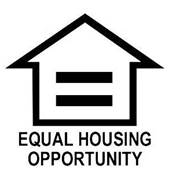 